Bargarran Primary School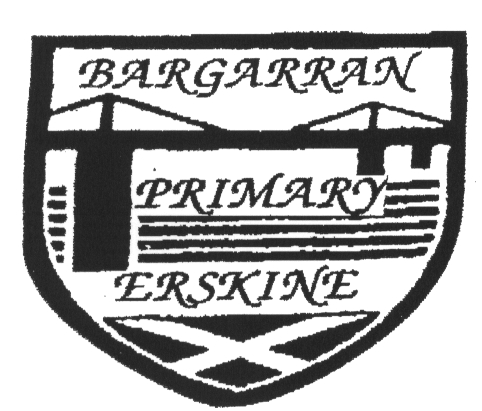 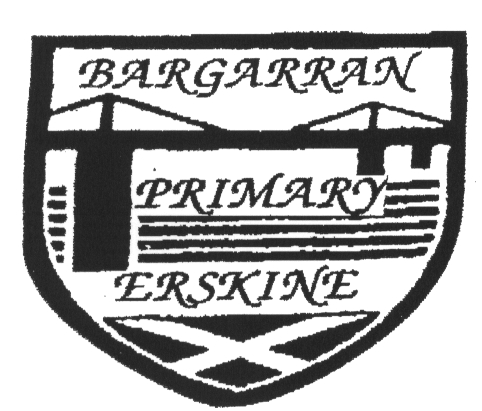 Parent Council Formal Meeting   Thursday 16th January (7.00 – 8.00 p.m.)  AgendaChairperson’s Welcome and UpdateHT response to AOB of previous meetingHT reportChanges to PEF spendingSchool Improvement Plan – Summary of ProgressCode of Conduct for Parent Council MeetingsSharing of minutes of meetings (Web site, School App or both)A.O.BAny points to be raised under A.O.B should be e-mailed to the school office by 3.00 p.m. on the day of the meeting. If time does not allow the items to be discussed they will be carried forward to the agenda of the next meetingOnly parents and registered carers of children who attend Bargarran Primary School are entitled to attend meetings of the Parent Council. Only parents and carers voted on to the Parent Council at the AGM in September 2019 will be entitled to vote on any items. Bargarran Primary School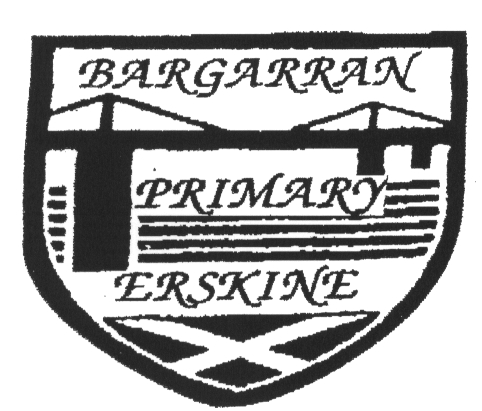 Parent Council Fundraising Meeting   Thursday 16th January (8.00 – 9.00 p.m.)  AgendaChristmas FayreSpring discoPrimary 7 Leavers giftA.O.B